        КАРАР                                         №     19                                     ПОСТАНОВЛЕНИЕ	15 июль 2014 й                                                                15 июль Об утверждении Порядка составления и ведения кассового плана исполнения бюджета сельского поселения Карабашевский сельсовет муниципального района Илишевский район Республики Башкортостан В соответствии со статьей 217.1 Бюджетного кодекса Российской Федерации, Закона Республики Башкортостан «О бюджетном процессе в Республики Башкортостан», Положением о бюджетном  процессе в сельском поселении Карабашевский сельсовет муниципального района Илишевский район Республики Башкортостан, администрация сельского поселения ПОСТАНОВЛЯЕТ:1. Утвердить прилагаемый  Порядок составления и ведения кассового плана исполнения бюджета сельского поселения Карабашевский сельсовет муниципального района Илишевский район Республики Башкортостан с приложениями №№1-6.2. Настоящее постановление вступает в силу со дня его подписания.       3. Контроль за исполнением настоящего Постановления оставляю за собой. И.о.главы администрациисельского поселения                                                             Шаемова З.В.Утвержденпостановлением Администрации сельского поселения Карабашевский    сельсовет муниципального района Илишевский район Республики Башкортостан       от «15» июля 2014 года  № 19ПОРЯДОКСОСТАВЛЕНИЯ И ВЕДЕНИЯ КАССОВОГО ПЛАНА ИСПОЛНЕНИЯ БЮДЖЕТА СЕЛЬСКОГО ПОСЕЛЕНИЯ КАРАБАШЕВСКИЙ СЕЛЬСОВЕТМУНИЦИПАЛЬНОГО РАЙОНА ИЛИШЕВСКИЙ РАЙОН  РЕСПУБЛИКИ БАШКОРТОСТАН В ТЕКУЩЕМ ФИНАНСОВОМ ГОДУI. ОБЩИЕ ПОЛОЖЕНИЯ1. Настоящий Порядок составления и ведения кассового плана исполнения бюджета сельского поселения Карабашевский сельсовет муниципального района Илишевский район Республики Башкортостан в текущем финансовом году (далее - Порядок) разработан в соответствии со статьей 217.1 Бюджетного кодекса Российской Федерации и определяет правила составления и ведения кассового плана исполнения бюджета сельского поселения Карабашевский сельсовет муниципального района Илишевский район Республики Башкортостан.2. Кассовый план исполнения бюджета сельского поселения Карабашевский сельсовет муниципального района Илишевский район Республики Башкортостан (далее - кассовый план) на очередной финансовый год составляется по форме согласно приложению N 4 к настоящему Порядку и утверждается постановлением сельского поселения Карабашевский сельсовет муниципального района Илишевский район Республики Башкортостан.3. Составление и ведение кассового плана осуществляется на основании:показателей для кассового плана по кассовым поступлениям доходов бюджета сельского поселения Карабашевский сельсовет муниципального района Илишевский район Республики Башкортостан, формируемых в порядке, предусмотренном главой II настоящего Порядка;показателей для кассового плана по кассовым выплатам по расходам бюджета сельского поселения Карабашевский сельсовет муниципального района Илишевский район Республики Башкортостан, формируемых в порядке, предусмотренном главой III настоящего Порядка;показателей для кассового плана по кассовым поступлениям и кассовым выплатам по источникам финансирования дефицита бюджета сельского поселения Карабашевский сельсовет муниципального района Илишевский район Республики Башкортостан, формируемых в порядке, предусмотренном главой IV настоящего Порядка;иных необходимых показателей.4. Уточнение и представление показателей для кассового плана осуществляется в порядке, предусмотренном главами II - IV настоящего Порядка.II. ПОРЯДОК СОСТАВЛЕНИЯ, УТОЧНЕНИЯ И ПРЕДСТАВЛЕНИЯПОКАЗАТЕЛЕЙ ДЛЯ КАССОВОГО ПЛАНА ПО КАССОВЫМ ПОСТУПЛЕНИЯМ ДОХОДОВ БЮДЖЕТА СЕЛЬСКОГО ПОСЕЛЕНИЯ КАРАБАШЕВСКИЙ СЕЛЬСОВЕТ МУНИЦИПАЛЬНОГО РАЙОНА ИЛИШЕВСКИЙ РАЙОН РЕСПУБЛИКИ БАШКОРТОСТАН5. Показатели для кассового плана по кассовым поступлениям доходов бюджета сельского поселения Карабашевский сельсовет муниципального района Илишевский район Республики Башкортостан формируются на основании сведений о помесячном распределении поступлений доходов в бюджет сельского поселения (приложение N 1 к настоящему Порядку), полученных от главных администраторов доходов бюджета сельского поселения, в части безвозмездных поступлений из бюджета муниципального района, отражаемых по главе 791.6. В целях составления кассового плана не позднее 15 декабря отчетного финансового года формируется и представляется помесячное распределение поступлений соответствующих доходов в бюджет сельского поселения на текущий финансовый год:главными администраторами доходов бюджета сельского поселения Карабашевский сельсовет муниципального района Илишевский район Республики Башкортостан по налоговым и неналоговым доходам, по безвозмездным поступлениям в доход бюджета сельского поселения в виде субсидий, субвенций и иных межбюджетных трансфертов, имеющих целевое назначение.7. В целях ведения кассового плана главные администраторы доходов бюджета сельского поселения Карабашевский сельсовет муниципального района Илишевский район Республики Башкортостан и Администрация сельского поселения формируют уточненные сведения о помесячном распределении администрируемых ими поступлений соответствующих доходов бюджета сельского поселения Карабашевский сельсовет муниципального района Илишевский район Республики Башкортостан на текущий финансовый год (приложение N 1 к настоящему Порядку).При уточнении сведений о помесячном распределении поступлений доходов в бюджет сельского поселения на текущий финансовый год указываются фактические кассовые поступления доходов в бюджет сельского поселения за отчетный период и уточняются соответствующие показатели периода, следующего за текущим месяцем.Уточненные сведения о помесячном распределении поступлений соответствующих доходов в бюджет сельского поселения на текущий финансовый год представляются в электронном виде и на бумажном носителе (приложение N 1 к настоящему Порядку):главными администраторами доходов бюджета сельского поселения Карабашевский сельсовет муниципального района Илишевский район Республики Башкортостан по налоговым и неналоговым доходам - не реже 1 раза в месяц, не позднее 25 числа текущего месяца, по безвозмездным поступлениям в доход бюджета сельского поселения Карабашевский сельсовет муниципального района Илишевский район Республики Башкортостан в виде субсидий, субвенций и иных межбюджетных трансфертов, имеющих целевое назначение, -1 раз в квартал, не позднее 20 марта, 20 июня и 20 сентября соответственно;соответствующими отраслевыми отделами по главе 791  - 1 раз в квартал, не позднее 20 марта, 20 июня и 20 сентября соответственно.В случае отклонения фактических поступлений по видам доходов бюджета сельского поселения в отчетном периоде от соответствующего показателя прогноза помесячного распределения доходов бюджета сельского поселения на текущий финансовый год, утвержденного в установленном порядке, на величину более чем 15 процентов от указанного показателя, пояснительная записка с отражением причин указанного отклонения ежемесячно в срок до 15 числа месяца, следующего за отчетным периодом, представляется:соответствующими главными администраторами доходов бюджета сельского поселения ;соответствующими отраслевыми отделами по главе 791 .8. Администрация сельского поселения на основе сведений главных администраторов доходов бюджета сельского поселения Карабашевский сельсовет муниципального района Илишевский район Республики Башкортостан формирует в электронном виде сведения (приложение N 5 к настоящему Порядку и строки 210 - 220 приложения N 4 к настоящему Порядку):прогноз поступлений доходов в бюджет сельского поселения на текущий финансовый год с помесячным распределением поступлений в разрезе кодов классификации доходов бюджетов Российской Федерации не позднее 20 декабря отчетного финансового года;уточненный прогноз поступлений доходов в бюджет сельского поселения на текущий финансовый год с помесячным распределением поступлений в разрезе кодов бюджетной классификации доходов бюджетов Российской Федерации - не позднее 25 марта, 25 июня и 25 сентября соответственно.III. ПОРЯДОК СОСТАВЛЕНИЯ, УТОЧНЕНИЯ И ПРЕДСТАВЛЕНИЯПОКАЗАТЕЛЕЙ ДЛЯ КАССОВОГО ПЛАНА ПО КАССОВЫМ ВЫПЛАТАМ ПО РАСХОДАМ  БЮДЖЕТА СЕЛЬСКОГО ПОСЕЛЕНИЯ КАРАБАШЕВСКИЙ СЕЛЬСОВЕТ МУНИЦИПАЛЬНОГО РАЙОНА ИЛИШЕВСКИЙ РАЙОН РЕСПУБЛИКИ БАШКОРТОСТАН9. Показатели для кассового плана по кассовым выплатам по расходам бюджета сельского поселения Карабашевский сельсовет муниципального района Илишевский район Республики Башкортостан формируются на основании:сводной бюджетной росписи бюджета сельского поселения Карабашевский по расходам, лимитов бюджетных обязательств, утвержденных на текущий финансовый год (за исключением показателей по некассовым операциям);прогнозов кассовых выплат по расходам бюджета сельского поселения на текущий финансовый год с помесячной детализацией (приложение N 2 к настоящему Порядку).10. В целях составления кассового плана:главные распорядители средств бюджета сельского поселения Карабашевский сельсовет муниципального района Илишевский район Республики Башкортостан (далее - главные распорядители), Администрация сельского поселения формируют прогноз кассовых выплат по расходам бюджета сельского поселения Карабашевский сельсовет муниципального района Илишевский район Республики Башкортостан на текущий финансовый год с помесячной детализацией (приложение N 2 к настоящему Порядку).Прогнозы кассовых выплат по расходам бюджета сельского поселения Карабашевский сельсовет муниципального района Илишевский район Республики Башкортостан на текущий финансовый год с помесячной детализацией представляются в электронном виде и на бумажном носителе не позднее 3 дней с момента отражения показателей сводной бюджетной росписи бюджета сельского поселения и лимитов бюджетных обязательств на лицевых счетах главных распорядителей.11. В целях ведения кассового плана:главные распорядители формируют уточненный прогноз кассовых выплат по расходам бюджета сельского поселения на текущий финансовый год с помесячной детализацией (приложение N 2 к настоящему Порядку).Уточненный прогноз кассовых выплат по расходам бюджета сельского поселения Карабашевский сельсовет муниципального района Илишевский район Республики Башкортостан на текущий финансовый год с помесячной детализацией представляется главными распорядителями, соответствующими отраслевыми отделами в Администрацию сельского поселения в электронном виде и на бумажном носителе не позднее 20 марта, 20 июня и 20 сентября соответственно.При уточнении указываются фактические кассовые выплаты по расходам бюджета сельского поселения за отчетный период и уточняются соответствующие показатели периода, следующего за текущим месяцем.12. Администрация сельского поселения формирует свод указанных сведений (приложение N 6 к настоящему Порядку).В случае отклонения кассовых выплат по расходам бюджета сельского поселения в отчетном периоде от соответствующего показателя прогноза кассовых выплат на величину более чем 15 процентов от указанного показателя, соответствующий главный распорядитель, Администрация сельского поселения представляют пояснительную записку с отражением причин указанного отклонения ежемесячно не позднее 15 числа месяца, следующего за отчетным периодом.При нумерации прогнозов (уточненных прогнозов) отдельных кассовых выплат по расходам бюджета сельского поселения им присваиваются порядковые номера (1, 2, 3 и т.д.) Нумерация уточненных прогнозов отдельных кассовых выплат по расходам бюджета сельского поселения начинается с номера "2".IV. ПОРЯДОК СОСТАВЛЕНИЯ, УТОЧНЕНИЯ И ПРЕДСТАВЛЕНИЯПОКАЗАТЕЛЕЙ ДЛЯ КАССОВОГО ПЛАНА ПО КАССОВЫМ ПОСТУПЛЕНИЯМ И КАССОВЫМ ВЫПЛАТАМ ПО ИСТОЧНИКАМ ФИНАНСИРОВАНИЯ ДЕФИЦИТА БЮДЖЕТА СЕЛЬСКОГО ПОСЕЛЕНИЯ КАРАБАШЕВСКИЙ СЕЛЬСОВЕТ МУНИЦИПАЛЬНОГО РАЙОНА ИЛИШЕВСКИЙ РАЙОН РЕСПУБЛИКИ БАШКОРТОСТАН13. Показатели для кассового плана по кассовым поступлениям и кассовым выплатам по источникам финансирования дефицита бюджета сельского поселения Карабашевский сельсовет муниципального района Илишевский район Республики Башкортостан формируются на основании:сводной бюджетной росписи бюджета сельского поселения по источникам финансирования дефицита бюджета сельского поселения;прогноза кассовых поступлений и кассовых выплат по источникам финансирования дефицита бюджета сельского поселения на текущий финансовый год с помесячной детализацией (приложение N 3 к настоящему Порядку);14. Главные администраторы источников финансирования дефицита бюджета сельского поселения Карабашевский сельсовет муниципального района Илишевский район Республики Башкортостан не позднее 15 декабря отчетного финансового года представляют в Администрацию сельского поселения прогноз кассовых поступлений и кассовых выплат по источникам финансирования дефицита бюджета сельского поселения на текущий финансовый год с помесячной детализацией.Администрация сельского поселения на основе прогнозов главных администраторов источников финансирования дефицита бюджета сельского поселения формирует в электронном виде не позднее 20 декабря отчетного финансового года прогноз кассовых поступлений и кассовых выплат по источникам финансирования дефицита бюджета сельского поселения на текущий финансовый год с помесячной детализацией (приложение № 3 к настоящему Порядку).15. Администрация сельского поселения по закрепленным кодам классификации источников финансирования дефицита бюджета сельского поселения для осуществления им полномочий (функций) главных администраторов (администраторов) источников финансирования дефицита бюджета сельского поселения (далее – закрепленные коды) формирует в электронном виде не позднее 20 декабря отчетного финансового года прогноз кассовых поступлений и кассовых выплат по источникам финансирования дефицита бюджета сельского поселения на текущий финансовый год с помесячной детализацией (приложение № 3 к Порядку).16. В целях ведения кассового плана главными администраторами источников финансирования дефицита бюджета сельского поселения Карабашевский сельсовет муниципального района Илишевский район Республики Башкортостан и Администрация сельского поселения по закрепленным кодам формируется уточненный прогноз кассовых поступлений и кассовых выплат по источникам финансирования дефицита бюджета сельского поселения на текущий финансовый год с помесячной детализацией. При уточнении указываются фактические кассовые поступления и кассовые выплаты по источникам финансирования дефицита бюджета сельского поселения за отчетный период и уточняются соответствующие показатели периода, следующего за текущим месяцем.Уточненный прогноз кассовых поступлений и кассовых выплат по источникам финансирования дефицита бюджета сельского поселения Карабашевский сельсовет муниципального района Илишевский район Республики Башкортостан на текущий финансовый год с детализацией по месяцам представляется главными администраторами источников финансирования дефицита бюджета сельского поселения в Администрацию сельского поселения не позднее 20 марта, 20 июня и 20 сентября соответственно.Администрация сельского поселения на основе уточненных прогнозов главных администраторов источников финансирования дефицита бюджета сельского поселения формирует в электронном виде не позднее 25 марта, 25 июня и 25 сентября соответственно уточненный прогноз кассовых поступлений и кассовых выплат по источникам финансирования дефицита бюджета сельского поселения на текущий финансовый год с помесячной детализацией (приложение № 3 к настоящему Порядку).Администрация сельского поселения по закрепленным кодам формирует в электронном виде не позднее 25 марта, 25 июня и 25 сентября соответственно уточненный прогноз кассовых поступлений и кассовых выплат  по источникам финансирования дефицита бюджета сельского поселения на текущий финансовый год с детализацией по месяцам (приложение № 3 к настоящему Порядку).В случае отклонения кассовых выплат и кассовых поступлений по источникам финансирования дефицита бюджета сельского поселения в отчетном периоде от соответствующего показателя прогноза на величину более чем 15 процентов, главный администратор источников финансирования дефицита бюджета сельского поселения представляет в Администрацию сельского поселения пояснительную записку с отражением причин указанного отклонения ежемесячно не позднее 15 числа месяца, следующего за отчетным периодом.V. ПОРЯДОК СВОДА, СОСТАВЛЕНИЯ И ВЕДЕНИЯ КАССОВОГО ПЛАНАИСПОЛНЕНИЯ БЮДЖЕТА СЕЛЬСКОГО ПОСЕЛЕНИЯ КАРАБАШЕВСКИЙ СЕЛЬСОВЕТ МУНИЦИПАЛЬНОГО РАЙОНА ИЛИШЕВСКИЙ РАЙОН РЕСПУБЛИКИ БАШКОРТОСТАН17. В целях составления и ведения кассового плана на текущий финансовый год с помесячной детализацией бухгалтерия администрации сельского поселения вносит остаток на едином счете бюджета сельского поселения Карабашевский сельсовет муниципального района Илишевский район Республики Башкортостан на начало финансового года в приложении N 5 к настоящему Порядку.18. Кассовый план на текущий финансовый год с помесячной детализацией составляется (приложение N 5 к настоящему Порядку) Администрацией сельского поселения (приложение № 4 к настоящему Порядку) не позднее 15 дней с момента отражения показателей сводной бюджетной росписи бюджета сельского поселения и лимитов бюджетных обязательств на лицевых счетах главных распорядителей.Показатели кассового плана, представляемые главными распорядителями бюджетных средств, главными администраторами доходов бюджета сельского поселения, главными администраторами источников финансирования дефицита бюджета сельского поселения, подлежат согласованию с Администрацией сельского поселения.При необходимости показатели кассового плана  могут дополняться иными необходимыми показателями, не влияющими на общую структуру показателей кассового плана.19. Администрация сельского поселения вносит уточнения в кассовый план на текущий финансовый год с помесячной детализацией на основании уточненных прогнозов для кассового плана, полученных от главных распорядителей бюджетных средств в соответствии с требованиями настоящего Порядка.                                                                                                                                                              Приложение N 1                                                                                                                                                                                            к Порядку составления и ведения                                                                                                                                                                                                    кассового плана исполнения бюджета                                                                                                                                                                                                                  сельского поселения Карабашевский сельсовет                                                                                                                                                                                                                    муниципального района Илишевский район                                                                                                                                                                               Республики Башкортостан                                                                     СВЕДЕНИЯ О                                                   ПОМЕСЯЧНОМ РАСПРЕДЕЛЕНИИ ПОСТУПЛЕНИЙ ДОХОДОВВ БЮДЖЕТ СЕЛЬСКОГО ПОСЕЛЕНИЯ КАРАБАШЕВСКИЙ СЕЛЬСОВЕТ МУНИЦИПАЛЬНОГО РАЙОНА ИЛИШЕВСКИЙ РАЙОН РЕСПУБЛИКИ БАШКОРТОСТАН НА 20____ ГОД                                                                                                                                                                                               ┌──────────────┐                                                                      N ____                                                        │     КОДЫ     │                                                                                                                                    ├──────────────┤                                                                                                                                    │              │                                                                                                                                    ├──────────────┤                                                       от "_____" ________________ 20___ г.                                     Дата│              │                                                                                                                                    ├──────────────┤                                                                                                                                    │              │                                                                                                                                    ├──────────────┤Главный администратор доходов                                                                                                 по ППП│              │бюджета сельского поселения Карабашевский сельсовет муниципального района Илишевский район Республики Башкортостан                     │              │Единица измерения: руб.                                                                                                      по ОКЕИ│     383      │                                                                                                                                    └──────────────┘Руководитель        _____________   ___________________________________(Начальник отдела)    (подпись)         (расшифровка подписи)Исполнитель    _____________ ____________ ______________________ ___________                (должность)    (подпись)  (расшифровка подписи)  (телефон)"_____" __________________ 20___ г.                                                                                                                                                           Приложение N 2                                                                                                                                                                                         к Порядку составления и ведения                                                                                                                                                                                                 кассового плана исполнения бюджета                                                                                                                                                                                                                 сельского поселения Карабашевский сельсовет                                                                                                                                                                                                           муниципального района Илишевский район                                                                                                                                                                            Республики Башкортостан                                                        ПРОГНОЗ КАССОВЫХ ВЫПЛАТ ПО РАСХОДАМ             БЮДЖЕТА СЕЛЬСКОГО ПОСЕЛЕНИЯ КАРАБАШЕВСКИЙ СЕЛЬСОВЕТ МУНИЦИПАЛЬНОГО РАЙОНА ИЛИШЕВСКИЙ РАЙОН РЕСПУБЛИКИ БАШКОРТОСТАН N ____                                                                                                                                         ┌──────────────┐                                                                                                                                    │     КОДЫ     │                                                                                                                                    ├──────────────┤                                                                                                                                    │              │                                                                                                                                    ├──────────────┤                                                   от "______" ________________ 20___ г.                                        Дата│              │                                                                                                                                    ├──────────────┤                                                                                                                                    │              │Главный распорядитель средств                                                                                                       ├──────────────┤бюджета сельского поселения Карабашевский сельсовет муниципального района Илишевский район Республики Башкортостан               по ППП│              │                                                                                                                                    ├──────────────┤                                                                                                                                    │              │Единица измерения: руб.                                                                                                      по ОКЕИ│     383      │                                                                                                                                    └──────────────┘Руководитель        _____________   ___________________________________(Начальник отдела)    (подпись)         (расшифровка подписи)Исполнитель    _____________ ____________ ______________________ ___________                (должность)    (подпись)  (расшифровка подписи)  (телефон)"_____" __________________ 20___ г.                                                                                                                                                                        Приложение N 3                                                                                                                                                                                           к Порядку составления и ведения                                                                                                                                                                                                    кассового плана исполнения бюджета                                                                                                                                                                                                                     сельского поселения Карабашевский сельсовет                                                                                                                                                                                                                    муниципального района Илишевский район                                                                                                                                                                               Республики Башкортостан                                                    ПРОГНОЗ КАССОВЫХ ПОСТУПЛЕНИЙ И КАССОВЫХ ВЫПЛАТ ПО ИСТОЧНИКАМ ФИНАНСИРОВАНИЯ ДЕФИЦИТА БЮДЖЕТА СЕЛЬСКОГО ПОСЕЛЕНИЯ КАРАБАШЕВСКИЙ СЕЛЬСОВЕТ МУНИЦИПАЛЬНОГО РАЙОНА ИЛИШЕВСКИЙ РАЙОН РЕСПУБЛИКИ БАШКОРТОСТАН N ___                                                                                                                                         ┌──────────────┐                                                                                                                                      │     КОДЫ     │                                                                                                                                      ├──────────────┤                                                                                                                                      │              │                                                                                                                                      ├──────────────┤                                                        от "_____" __________________ 20__ г.                                     Дата│              │                                                                                                                                      ├──────────────┤                                                                                                                                      │              │                                                                                                                                      ├──────────────┤                                                                                                                                по ППП│              │Главный администратор источников финансирования дефицита бюджета                                                                      ├──────────────┤сельского поселения Карабашевский сельсовет муниципального района Илишевский район Республики Башкортостан                               │              │                                                                                                                                      │              │Единица измерения: руб.                                                                                                        по ОКЕИ│     383      │                                                                                                                                      └──────────────┘Руководитель        _____________   ___________________________________(Начальник отдела)    (подпись)         (расшифровка подписи)Исполнитель    _____________ ____________ ______________________ ___________                (должность)    (подпись)  (расшифровка подписи)  (телефон)"_____" __________________ 20___ г.                                                                                                                                                               Приложение N 4                                                                                                                                                                                             к Порядку составления и ведения                                                                                                                                                                                                     кассового плана исполнения бюджета                                                                                                                                                                                                                   сельского поселения Карабашевский сельсовет                                                                                                                                                                                                                    муниципального района Илишевский район                                                                                                                                                                                 Республики Башкортостан                              КАССОВЫЙ ПЛАН ИСПОЛНЕНИЯ БЮДЖЕТА СЕЛЬСКОГО ПОСЕЛЕНИЯ КАРАБАШЕВСКИЙ СЕЛЬСОВЕТ МУНИЦИПАЛЬНОГО РАЙОНА ИЛИШЕВСКИЙ РАЙОН РЕСПУБЛИКИ БАШКОРТОСТАН на 20__ г.                       на "__" ___________ 20__ г.Наименование органа,осуществляющего составлениеи ведение кассового планаисполнения бюджета сельского поселения Карабашевский сельсовет муниципального района Илишевский район Республики БашкортостанЕдиница измерения: руб.                                                                                                                                                              Приложение № 5                                                                                                                                                                                                                                                                                                                          к Порядку составления и ведения                                                                                                                                                                                                    кассового плана исполнения бюджета                                                                                                                                                                                                                  сельского поселения Карабашевский сельсовет                                                                                                                                                                                                                      муниципального района Илишевский район                                                                                                                                                                               Республики БашкортостанКАССОВЫЙ ПЛАН ОТДЕЛЬНЫХ ГЛАВНЫХ АДМИНИСТРАТОРОВ                             ДОХОДОВ БЮДЖЕТА СЕЛЬСКОГО ПОСЕЛЕНИЯ КАРАБАШЕВСКИЙ СЕЛЬСОВЕТ МУНИЦИПАЛЬНОГО РАЙОНА ИЛИШЕВСКИЙ РАЙОН РЕСПУБЛИКИ БАШКОРТОСТАНРуководитель        _____________   ___________________________________(Начальник отдела)    (подпись)         (расшифровка подписи)Исполнитель    _____________ ____________ ______________________ ___________                (должность)    (подпись)  (расшифровка подписи)  (телефон)                                                                                                                                                              Приложение № 6                                                                                                                                                                                                                                                                                                                         к Порядку составления и ведения                                                                                                                                                                                                   кассового плана исполнения бюджета                                                                                                                                                                                                                 сельского поселения Карабашевский сельсовет                                                                                                                                                                                                            муниципального района Илишевский район                                                                                                                                                                             Республики БашкортостанПРОГНОЗ КАССОВЫХ ВЫПЛАТ ПО РАСХОДАМ БЮДЖЕТАСЕЛЬСКОГО ПОСЕЛЕНИЯ КАРАБАШЕВСКИЙ СЕЛЬСОВЕТ МУНИЦИПАЛЬНОГО РАЙОНА ИЛИШЕВСКИЙ РАЙОН РЕСПУБЛИКИ БАШКОРТОСТАНПО ГЛАВНЫМ РАСПОРЯДИТЕЛЯМ БЮДЖЕТНЫХ СРЕДСТВ №___                                                                                                                                                                                               ┌──────────────┐                                                                                                                                    │     КОДЫ     │                                                                                                                                    ├──────────────┤                                                                                                                                    │              │                                                                                                                                    ├──────────────┤                                                       от "_____" ________________ 20___ г.                                     Дата│              │                                                                                                                                    ├──────────────┤                                                                                                                                    │              │                                                                                                                                    ├──────────────┤Администрация сельского поселения                                                                                                   │              │Карабашевский сельсовет муниципального района Илишевский район Республики Башкортостан                                                 │              │Единица измерения: руб.                                                                                                      по ОКЕИ│     383      │                                                                                                                                    └──────────────┘Руководитель        _____________   ___________________________________(Начальник отдела)    (подпись)         (расшифровка подписи)Исполнитель    _____________ ____________ ______________________ ___________                (должность)    (подпись)  (расшифровка подписи)  (телефон)"_____" __________________ 20___ г.БАШКОРТОСТАН РЕСПУБЛИКАҺЫМУНИЦИПАЛЬ  РАЙОН  ИЛЕШ   РАЙОНЫКАРАБАШ  АУЫЛ СОВЕТЫАУЫЛ  БИЛӘМӘҺЕ ХАКИМИЯТЕ452266   Карабаш  ауылы Тыныслык  урамы  54  ,тел.(34762) 38-132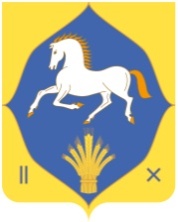 РЕСПУБЛИКА БАШКОРТОСТАН МУНИЦИПАЛЬНЫЙ РАЙОНИЛИШЕВСКОГО РАЙОНААДМИНИСТРАЦИЯ СЕЛЬСКОГО ПОСЕЛЕНИЯ        КАРАБАШЕВСКИЙ   СЕЛЬСОВЕТ452266 с. Карабашево Ул. Мира   54 тел. (34762)38-1-32Наименование показателяКод БКянварьфевральмартИтого за 1 кварталапрельмайиюньИтого за 1 полугодиеиюльавгустсентябрьИтого за 9 месяцевоктябрьноябрьдекабрьИтого за год123456789101112131415161718ИТОГОНаименование показателяКод БКянварьфевральмартИтого за 1 кварталапрельмайиюньИтого за 1 полугодиеиюльавгустсентябрьИтого за 9 месяцевоктябрьноябрьдекабрьИтого за год123456789101112131415161718ИТОГОНаименование показателяКод БКянварьфевральмартИтого за 1 кварталапрельмайиюньИтого за 1 полугодиеиюльавгустсентябрьИтого за 9 месяцевоктябрьноябрьдекабрьИтого за год123456789101112131415161718Кассовые выплаты, всегоКассовые поступления, всегоИТОГОНаименование показателяКод строкиянварьфевральмартИтого за 1 кварталапрельмайиюньИтого за 1 полугодиеиюльавгустсентябрьИтого за 9 месяцевоктябрьноябрьдекабрьИтого за год123456789101112131415161718Остатки на едином счете бюджета сельского поселения Карабашевский сельсовет муниципального района Илишевский район Республики Башкортостан на начало отчетного периода0100Кассовые поступления - всего,в том числе:0200Налоговые и неналоговые доходы,в том числе:0210налоговые доходы0211неналоговые доходы0212Безвозмездные поступления0230Поступления источников финансирования дефицита бюджета сельского поселения Карабашевский сельсовет муниципального района Илишевский район Республики Башкортостан - всего,из них:0240размещение государственных ценных бумаг0241привлечение бюджетных кредитов от бюджетов других уровней0241_1получение кредитов кредитных организаций0241_2продажа акций и иных форм участия в капитале0242возврат бюджетных кредитов юридическими лицами0243возврат бюджетных кредитов нижестоящими бюджетами0244привлечение средств организаций, учредителем которых является сельское поселение Карабашевский сельсовет муниципального района Илишевский район Республики Башкортостан0245возврат средств бюджета из банковских депозитов0246Кассовые выплаты - всего,0300в том числе расходы,из них:0310безвозмездные перечисления0311межбюджетные трансферты,в том числе:0312территориальный заказ по содержанию, ремонту, капитальному ремонту, строительству и реконструкции автомобильных дорог общего пользования регионального и межмуниципального значения и автомобильных дорог общего пользования местного значения0312_2республиканская адресная инвестиционная программа0312_3Обслуживание государственного внутреннего долга0313Территориальный заказ по содержанию, ремонту, капитальному ремонту, строительству и реконструкции автомобильных дорог общего пользования регионального и межмуниципального значения и автомобильных дорог общего пользования местного значения0323Республиканская адресная инвестиционная программа0324Выплаты из источников финансирования дефицита бюджета сельского поселения Карабашевский сельсовет муниципального района Илишевский район Республики Башкортостан - всего,из них:0330погашение государственных ценных бумаг0331погашение бюджетных кредитов, полученных от бюджетов других уровней0332погашение кредитов, полученных от кредитных организаций0333предоставление бюджетных кредитов нижестоящим бюджетам0334возврат средств организаций, учредителем которых является муниципальный район 0335размещение средств на банковские депозиты0336Сальдо операций по поступлениям и выплатам0400Остатки на едином счете бюджета сельского поселения Карабашевский сельсовет муниципального района Илишевский район Республики Башкортостан на конец отчетного периода0700КОДЫ    ДАТА по ОКЕИ383Наименование  показателяАдмВидПодвидОСГУянварьфевральмартИтого за                       1 кварталапрельмайиюньИтого за                  1 полугодиеиюльавгустсентябрьИтого за           9 месяцевоктябрьноябрьдекабрьИтого                     за год123456789101112131415161718192021Налоговые и неналоговые доходы,  в том числе:                                                    Доходы, администрируемые Управлением Федеральной налоговой службы по РБ   из них:                                                                                     1821000000000налог на доходы физических лиц18210102000010000110налоги на совокупный доход18210500000000000000налоги на имущество18210600000000000000прочие доходы182Доходы, администрируемые Управлением земельных и имущественных отношений Администрации сельского поселения Карабашевский сельсовет муниципального района Илишевский район  Республики Башкортостан   из них:                                                                           763доходы, получаемые в виде арендной либо иной платы за передачу в возмездное пользование муниципального имущества (за исключением имущества автономных учреждений, а также имущества муниципальных унитарных предприятий, в том числе казенных)76311105000000000120доходы от продажи материальных и нематериальных активов76311400000000000000прочие доходы763Справочно:
Доходы, администрируемые Управлением земельных и имущественных отношений Администрации сельского поселения Карабашевский сельсовет муниципального района Илишевский район  Республики Башкортостан без учета невыясненных поступлений763Наименование главных распорядителей бюджетных средств январьфевральмартИтого за                       1 кварталапрельмайиюньИтого за                  1 полугодиеиюльавгустсентябрьИтого за           9 месяцевоктябрьноябрьдекабрьИтого                     за год1234567891011121314151617ИТОГО